Melbourne 2016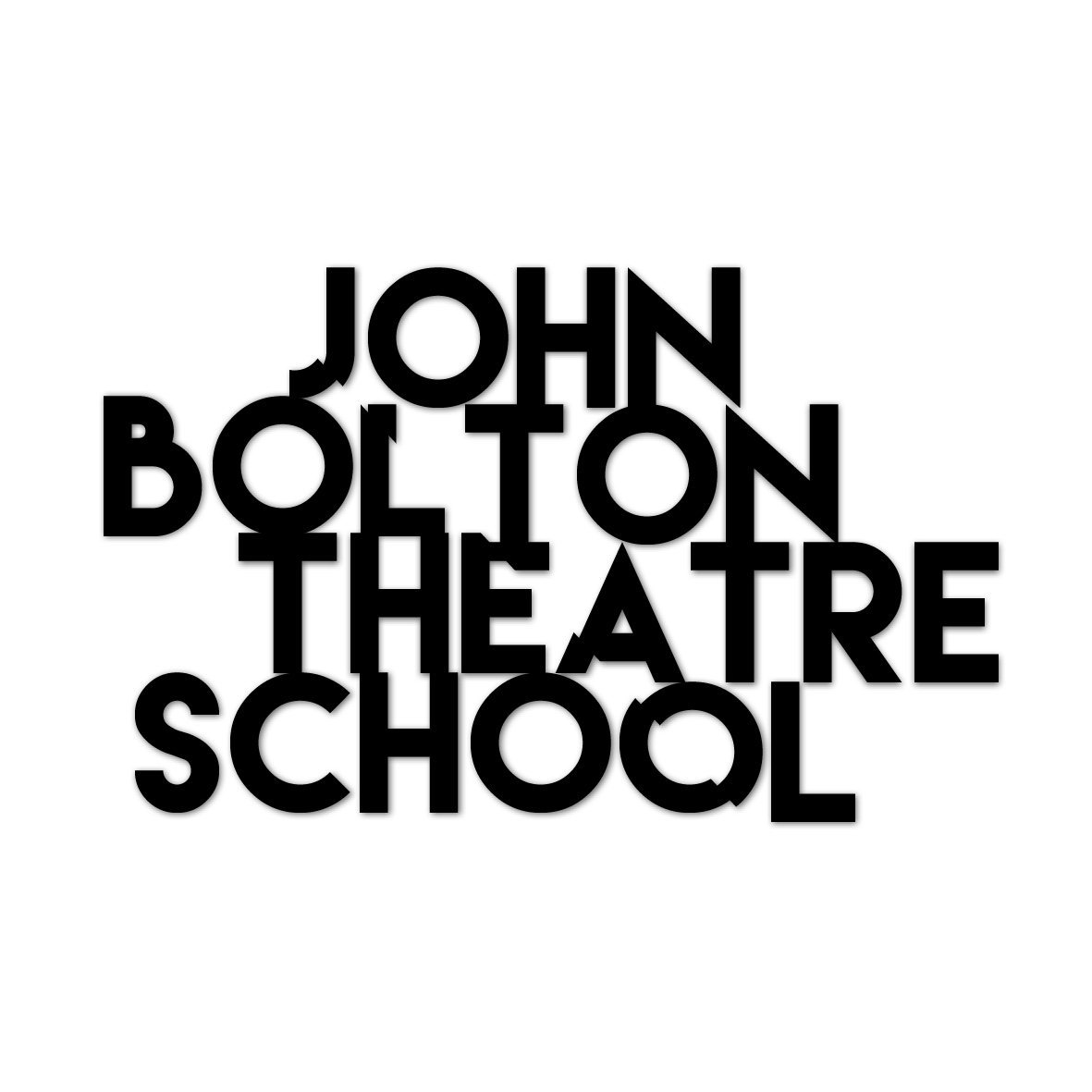 Application FormAugust 8th – December 9th,  2016
Monday – Thursday 10:00am – 3:30pm + Friday – 12pm – 4:00pm[ Break: 10th – 14th October ]FULL FEES:     $AU4750 / $NZ5000 (Inc. gst)    [ To be paid before 1st June, 2016 ]orEARLY BIRD FEE:     $AU4500 / $NZ4735 (Inc. gst)   [ If paid before 1st May, 2016 ][ $400 non-refundable deposit to secure your place ]
Name:Address:Phone:	 		Email:		Age: Write a brief summary of why you want to do this course, what you want to gain from it and what qualities you will bring to it (approx. three paragraphs):Referee - Please provide the name and number of someone who has worked with you. Name:Phone:			Email:
Please return, together with a passport size photo or headshot to:        laureldevenie@gmail.comFor further questions please call Laurel Devenie:          	                                    + 64 (0)27 419 9966